РОССИЙСКАЯ КИНОЛОГИЧЕСКАЯ ФЕДЕРАЦИЯ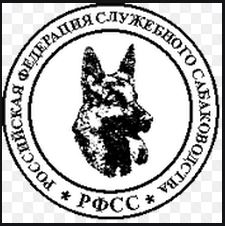 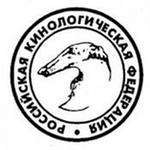 РОССИЙСКАЯ ФЕДЕРАЦИЯ СЛУЖЕБНОГО СОБАКОВОДСТВАОрганизатор выставкиСПб ОО КЛС «НЕВСКИЙ БРИЗ» 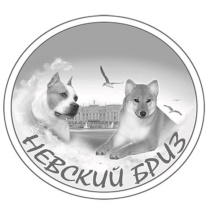 КАТАЛОГНАЦИОНАЛЬНАЯ ВЫСТАВКА СОБАК ПОРОД 5 ГРУППЫ FCI, РАНГА САССПИСОК УЧАСТНИКОВГруппа FCI  5 / FCI  group 5СИБА / Shiba (№ FCI 257)	Эксперт: Павел Марголин / Россия	кобели / males	Юниоров / Junior	26	 HANDZIMEMESITE F-YOSHIKO	 RKF 5709617, 06.10.2019, ACQ 3335, рыж, Зав:Закамская Е. (AIKYOU NO GENSUKE GO 	AIKYOUSOU x HIROSE NO AIKA GO ENSHUU HIROSESOU) Вл:Смирнов Н., Россия, СПботлично, 2, без титула	27	 HANDZIMEMESITE SHAITAN	 RKF 5727574, 24.01.2020, ACQ 3526, рыж, Зав:Закамская Е. (AIKYOU NO GENSUKE GO 	AIKYOUSOU x ХАНДЗИМЭМАСИТЭ ЮКИХАЙМ) Вл:Боленков А., Россия, СПботлично, CW, ЮСАС, ЮКЧК, ЛЮ, ЛПП	28	 ORENJI KEZUKHIKO IOSHORO	 RKF 5723385, 04.10.2019, AIZ 20428, рыж, Зав:Анфимова К. (ДЗЕМБИ ХИДЕАКИ x ГАЙКОСЭН 	АКАЙ) Вл:Уфаркина А., Россия, СПботлично, 3	29	 TAYGI IZ PUSHKINO	 RKF 5701487, 22.08.2019, PUS 969, рыж, Зав:Белевцева Т. (TANRAY GOEMON x DAYKITI IZ 	PUSHKINO) Вл:Бочаров С., Россия, СПботлично, 4	30	 СКАЗКА ВОСТОКА ЛАКИ	 ЩК, 08.08.2019, SKZ 392, чер-подп, Зав:Скворцова Е. (АКАГИЦУНЭ САМУРАЙ x REIKO 	CRIMEAN KHAN) Вл:Сушко С., Россия, СПбочень хорошо	Промежуточный / Intermedia	31	 KHANAGATA UMARI OKURIMONO	 RKF 5634902, 16.04.2019, KHN 44, рыж, Зав:Калинова Н. (AWA NO RIKIOU GO ASHUU 	OOTANISOU x KHANAGATA UMARI GINREIHANA) Вл:Бредихина Ю., Россия, Алтайский крайотлично, CW, ЛК, САС, КЧК	Открытый / Open	32	 PET ALEKS DIAMANT OF SKY	 RKF 5556045, 03.03.2019, CDC 4839, рыж, Зав:Романова И. (AKATSUKI KOUICHI x FAITER GRETA 	GARBO) Вл:Лебедева В., Россия, СПбочень хорошо	суки / females	Юниоров / Junior	33	 OTOMI	 RKF 5723046, 26.11.2019, CDC 5221, рыж, Зав:Подголова О. (АКАЦУКИ КОУИЧИ x ГЁТАИ ИЗ 	ПУШКИНО) Вл:Кравченко А., Россия, СПботлично, 2, без титула	34	 ДЗЕМБИ ОРИКА	 ЩК, 04.05.2020, DZM 882, рыж, Зав:Бочкова О. (VINNI MEADOW EMEY x ДЗЕМБИ УТЭКИ) 	Вл:Цветкова А., Россия, ЛОочень хорошо	35	 НОРД ХАРТ МАНАМИ	 ЩК, 25.10.2019, ANC 6244, рыж, Зав:Родионова Н. (NAKATSUKO NO KATAI GO ZARA x 	ХАНДЗИМЕМАСИТЕ ЕРИЗАВА) Вл:Дарина И., Россия, Гатчинаотлично, CW, ЮСАС, ЮКЧК, BOS	Промежуточный / Intermedia	36	 SAMARASUN BO-KIMIKO	 RKF 5711217, 13.09.2019, OLI 5250, рыж, Зав:Бражников М. (SANUKI NO KENICHI GO SANUKI 	MIZUMOTOSOU x СНЕЖНЫЙ АНГЕЛ ЕТСУКО) Вл:Макушенко Е., Россия, СПбочень хорошо	Открытый / Open	37	 GRAND LAIN SAYANA	 RKF 5637831, 16.03.2019, CHG 394, рыж, Зав:Чистякова К. (ГРАНД ЛАЙН КЕН ИЧИ x ГРАНД 	ЛАЙН НАНИТА) Вл:Семенова Е., Россия, СПбочень хорошо	38	 ORENJI YUKI AIKEN TAKARA	 RKF 5212468, 16.01.2018, PRR 17, рыж, Зав:Анфимова К. (G-KATSURO AI SHIBALV x MASAMI 	MAY HOSHI) Вл:Мухамадиев В., Россия, СПб
отлично, 2, без титула	39	 SEYBI FUVARI IZ LADOZHSKOGO DOMA	 RKF 5443717, 15.09.2018, TKX 406, рыж, Зав:Хрилева Т., Иванова О. (FAITER BUGATTI RISK FREE x	 ЛЮБАВА ИЗ ЛАДОЖСКОГО ДОМА) Вл:Филатова А., Россия, СПботлично, CW, ЛС, САС, КЧК7 февраля 20217 февраля 2021        Санкт-ПетербургОрганизатор:Санкт-Петербургская Общественная Организация Клуб Любителей Животных «Невский Бриз»СПб, ул. Шаврова, 9-64, Тел. 8-921-980-49-55, E-mail: nevskybreeze@mail.ruСанкт-Петербургская Общественная Организация Клуб Любителей Животных «Невский Бриз»СПб, ул. Шаврова, 9-64, Тел. 8-921-980-49-55, E-mail: nevskybreeze@mail.ruСанкт-Петербургская Общественная Организация Клуб Любителей Животных «Невский Бриз»СПб, ул. Шаврова, 9-64, Тел. 8-921-980-49-55, E-mail: nevskybreeze@mail.ruПредседатель Оргкомитет:Крапивина Л.Крапивина Л.Крапивина Л.Оргкомитет:Ларина Е., Иванова Н., Кирина А.Ларина Е., Иванова Н., Кирина А.Ларина Е., Иванова Н., Кирина А.Место Проведения:СПб, Свердловская наб., 62, ShowClassСудьи:Павел Марголин (Россия)Татьяна Иванова (Россия)Стажеры:Давыдова И., Коваленко М.